Wilson Creek Winery & Vineyards____A winery that offers a truly unique experience –  award winning wines, fresh, organic farm-t0-table gourmet cuisine, and one of the most beautifully landscaped wineries in the Southern California Wine Country.  Temecula is well known for its prestigious wineries nestled in 3,000acres of picturesque wine country and a climate perfect for serene and beautiful hot-air ballooning adventures.  Located in the heart of Temecula is the Old Town district hosting numerous restaurants, shops antique dealers and historic buildings.http://www.cityoftemecula.org/Temecula/Visitors/Things toDo.html  SBRCSNO          2018 Spring Conference April 14, 8:00-3:30Wilson Creek Winery & Vineyards35960 Rancho California RoadTemecula, CA  92591www.wilsoncreekwinery.com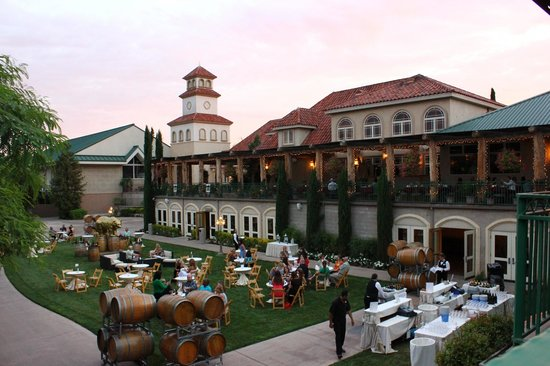 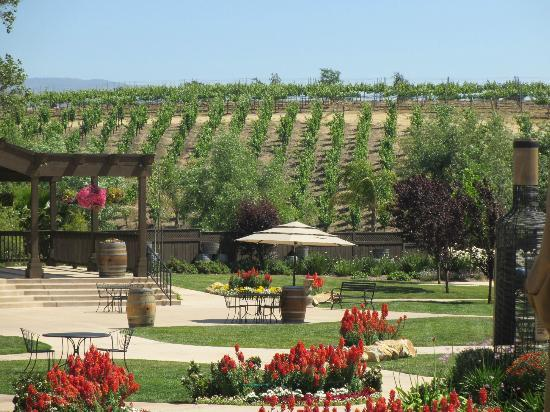 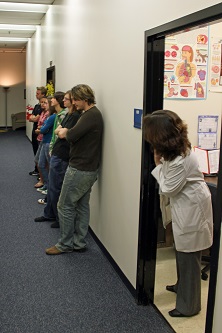 Objectives:At the completion of this conference, participants will be able to:Describe signs and symptoms of school-aged children who have experienced severe trauma.Describe the nurse’s role in preventing unauthorized access to the campus.Identify three appropriate responses to a child who appears to have been severely emotionally traumatized.CONFERENCE AGENDAWhen Trauma Turns into Tragedy: The School Nurse’s ResponseFRIDAY EVENING MIXER:  Join the Board for a time of networking and fun!      Fairfield Inn & Suites     27416 Jefferson Ave.     Temecula, CA 92589     Tel: 951-587-9800Saturday:7:30 – 8:15 Registration/Continental Breakfast; Visit vendors8:15 – 10:00 Jason Ames, L.A. Sheriff and trainer for SWIFT Tactical: School Nurse response to active violent trauma emergency in schools10:00 – 10:15: Refreshments10:15-12:00 Eric Vetere, San Bernardino City USD, Safety and Emergency Manager:One district’s response to tragedy12:00 – 12:30 General Meeting and Awards12:00 – 1:15 Lunch/vendors/prizes1:15 – 3:00 Tracy Inman, San Bernardino County DPSS, Social Services Practitioner:Issues surrounding the traumatized child in the home and school3:00 – 3:30 Evaluations, CEU’s and prizesMAIL CONFERENCE REGISTRATION:SBRCSNO:Brianna Kent5059 Quail Run Road, #148Riverside, CA 92507CONFERENCE AGENDAWhen Trauma Turns into Tragedy: The School Nurse’s ResponseFRIDAY EVENING MIXER:  Join the Board for a time of networking and fun!      Fairfield Inn & Suites     27416 Jefferson Ave.     Temecula, CA 92589     Tel: 951-587-9800Saturday:7:30 – 8:15 Registration/Continental Breakfast; Visit vendors8:15 – 10:00 Jason Ames, L.A. Sheriff and trainer for SWIFT Tactical: School Nurse response to active violent trauma emergency in schools10:00 – 10:15: Refreshments10:15-12:00 Eric Vetere, San Bernardino City USD, Safety and Emergency Manager:One district’s response to tragedy12:00 – 12:30 General Meeting and Awards12:00 – 1:15 Lunch/vendors/prizes1:15 – 3:00 Tracy Inman, San Bernardino County DPSS, Social Services Practitioner:Issues surrounding the traumatized child in the home and school3:00 – 3:30 Evaluations, CEU’s and prizesMAIL CONFERENCE REGISTRATION:SBRCSNO:Brianna Kent5059 Quail Run Road, #148Riverside, CA 92507REGISTRATION Deadline/postmarked March 30 (conference space if registering late is subject to availability) Name: _________________________Address: _______________________Phone: ________________________ Email (work): ___________________Email (personal): ________________ School District: __________________ RN license # ____________________Conference Fee for: SBRCSNO Current member (17-18) $115.00 SBRCSNO Non-member: $150.00 For more information on becoming an SBRCSNO member, go to www.sbrcsno.com May pay with credit card on sbrcsno.com. If writing a check, make it payable to SBRCSNO. Please attach this portion for registration with your check and membership application if necessary. (no P.O.’s, no refunds)REGISTRATION Deadline/postmarked March 30 (conference space if registering late is subject to availability) Name: _________________________Address: _______________________Phone: ________________________ Email (work): ___________________Email (personal): ________________ School District: __________________ RN license # ____________________Conference Fee for: SBRCSNO Current member (17-18) $115.00 SBRCSNO Non-member: $150.00 For more information on becoming an SBRCSNO member, go to www.sbrcsno.com May pay with credit card on sbrcsno.com. If writing a check, make it payable to SBRCSNO. Please attach this portion for registration with your check and membership application if necessary. (no P.O.’s, no refunds)